IX. Békés Megyei Középiskolai Matematikaverseny2016/20179. évfolyamEgy tízes számrendszerben felírt négyjegyű számból kivonjuk azt a háromjegyű, majd kétjegyű, végül egyjegyű számot, amelyet az eredeti szám utolsó, utolsó kettő, illetve utolsó három számjegyének elhagyásával kapunk. Mi volt az eredeti szám, ha a kivonások után 1794-et kapunk?Fából készült, zöldre festett téglatestet, melynek minden élének mérőszáma egész szám, lapjaival párhuzamos síkokkal szétvágtuk egységnyi élű kis kockákra. Azt tapasztaltuk, hogy azon kis kockák száma, amelyeknek van zöld lapjuk, megegyezik azon kis kockák számával, amelyeknek egyetlen lapja sem zöld. A téglatest egy csúcsából kiinduló két éle 8 illetve 14 egység hosszúságú. Mekkora a téglatest ugyanebből a csúcsából kiinduló harmadik éle?Számológép használata nélkül állapítsd meg, hogy az A vagy a B tört a nagyobb!Legyen ABCD négyzet területe 1 egység! Jelölje P az AB oldal negyedelőpontját, 
Q a BC oldal harmadolópontját és R a CD oldal felezőpontját! Határozd meg a PQR 
háromszög területét!András és Béla sakkoznak. Andrásnak 6 másodperccel kevesebb, Bélának 10 másodperccel több időre van szüksége ahhoz, hogy saját sakkfiguráit felállítsa a sakktáblára, mint amennyi időre akkor lenne szükségük, ha az összes sakkfigurát közösen raknák fel. 
Mennyi idő alatt tudja felrakni András és Béla a saját sakkfiguráit?Sikeres munkát kívánunk!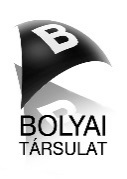 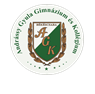 